Rumia, ………………………( data)…………………………………………( imię i nazwisko rodzica)……………………………………………………………………………………( adres zamieszkania)DyrektorSzkoły Podstawowej nr 8 w RumiWniosek w sprawie zaświadczenia o spełnianiu obowiązku szkolnegoWnioskuję o wydanie zaświadczenia o spełnianiu obowiązku szkolnegoprzez moje dziecko ………………………………………………………..( imię i nazwisko)urodzone ………………………, w ……………………… w roku szkolnym ….….…/ ………...…………………………………………..( czytelny podpis rodzica)Podstawa prawna  :§3 ust.6 Rozporządzenia Ministra Edukacji Narodowej z dnia 27 sierpnia 2019 r. w sprawie świadectw,dyplomów państwowych i innych druków (Dz.U. z 2019 r., poz. 1700)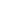 